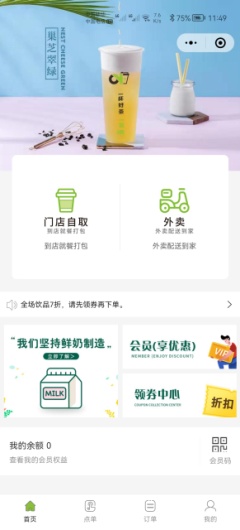 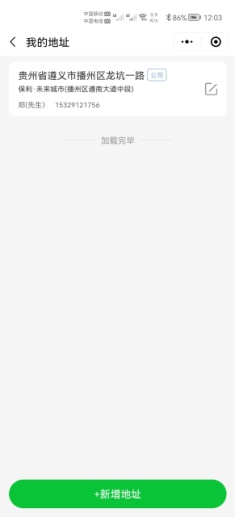 1.用户从首页点击外卖首次进入不进入我的地址界面，先进入点单页面，点完单再选择配送地址2、配送费按照商品的数量收取，不要按照距离。按照客户点单的总计商品数量x配送费/件计算3、提交订单页面增加楼层配送费设置  这个页面上设置三个按钮，（步梯二楼电梯），（步梯3到5楼），（步梯五楼以上）。点击不同的按钮设置不同的配送费，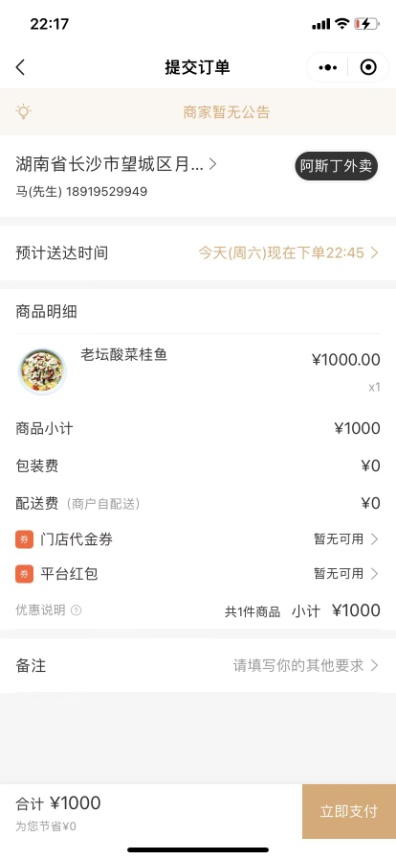 